PONEDELJEK, 11. 5. 2020Začenjamo še zadnji teden dela na daljavo. V tem tednu te čaka ocenjevanje govornega nastopa, pa ocenila ti bom tudi nalogo za likovno. Časa imaš do petka.Pripravljene imaš naloge za danes. SLOVENŠČINA(2 uri)Govorni nastop – ocenjevanje.Tisti, ki pa danes niste na vrsti, pa berite zgodbo Popravljalnica igrač, vadite še za govorni nastop.MATEMATIKARešuj naloge v delovnem zvezku  na strani24, besedilne naloge rešuj v karirasti zvezek. Piši samo račune in odgovore. Reši tudi naloge na strani 25. *Spodaj prilagam rešitve za pretekle naloge. Preglej si in popravi napake.SPOZNAVANJE OKOLJAV tem tednu se bomo pogovarjali o odpadkih. Vem, da že veliko veste, temu smo posvetili tudi dan dejavnosti. Na spodnjih dveh povezavah si poglejte predstavitvi.https://www.youtube.com/watch?v=EKJVzUV53N8&t=56shttps://www.youtube.com/watch?v=evx7yOZCTP4&t=170sŠPORTIzkoristi lep dan za gibanje v naravi. Najprej se dobro ogrej z gimnastičnimi vajami, nato pa teči, skači, preskakuj kakšne ovire, preskakuj kolebnico, igraj se z žogo… Vedno pazi na svojo varnost.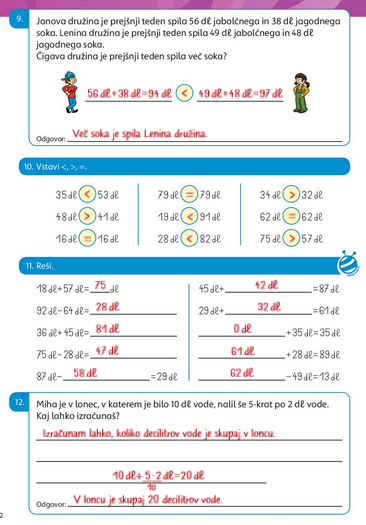 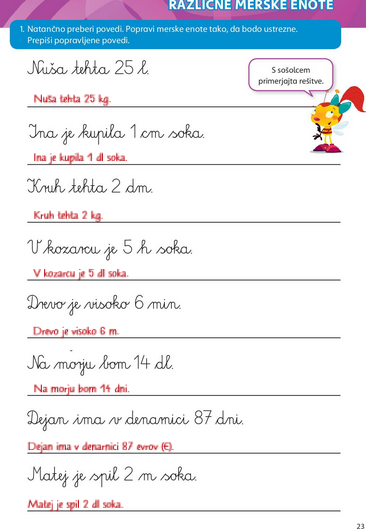 